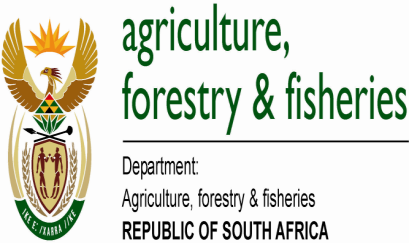 #YAFF AWARDS: CATEGORIES